课程代码：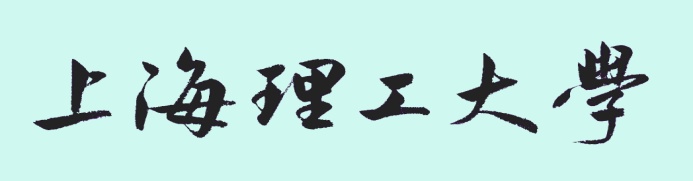 20   /20   学年  第    学期                             考试题稿命题教师:                                   20   年   月   日教研室主任审查意见：教研室主任：                                20   年   月   日备注：1、考试题稿于规定时间内上交教务处；2、试卷类型：  A □    B □     C □   D □ 3、试卷用途：正常考试□     补考用卷□                  重修班  是□  否□                                      交题稿时间：    年   月  日密编号：编号：考试方式考试方式开 □    闭 □试题页数试题页数          张开/闭卷说明开/闭卷说明笔记□  资料□□张  书□     词典□  电子词典□学院：印刷份数：                                军工路516号       份      申江路1100号      份